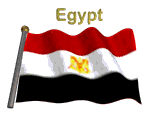 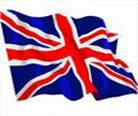 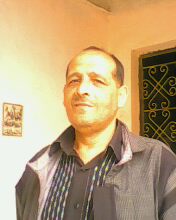 انجليزيات  ما قل ودل                       تاليف : الاستاذ / مجدى ابو سعدة  عضو اتحاد الاذاعة والتلفيزيون البريطانى   	BBC global minds        واستاذ تعليم اللغة الانجليزية          كلغة ثانية فى مصر وعبر شبكة الانترنت تقديمshort sayings ما قل ودل المقولات القصيرة توفر على المتكلم والمستمع عناء وصول المعنى ففى السابق كان الانجليز مضطرون لهذة العبارات القصيرة حيث كانت اللغة الانجليزية فى مراحل التكوين ورغم الحداثة والحضارة اللغوية ما زالت هذة التعبيرات لها وقع الجمال فى فم الناطقين بها واذان المستمعوون فمثلا عندما ندلل على شيء مستحيل حدوثة نقول التعبير التالى   pigs might fly            نقصد ان الخنازير يستحيل ان تطيرpeople suffered dogs of wars.قاسى الناس من ويلات الحروب .استخدمت كلمة كلب للتعبير عن المعاناةAn actress appeared in black dress.يعطيك من طرف اللسان حلاوة  ليضاف فى نهاية الكلمة ليؤنثها نظرا لكلمة فستان ess يستخدم مقطعDon’t get my goat.لا تفسد مزاجى Tit for tat. العين بالعين والسن بالسن (واحدة بواحدة)John is my tit brother.  اخى فى الرضاعة هو جون  استخدم فى هذا التعبير tit حيث ان الثدىEarly to bed and early to rise is healthy wealthy and wise. الذين ينامون مبكرا ويستيقظون مبكرا هم الحكماء الاصحاء You must stoop , if you have a low door. لا تتصدى لما هو اقوى من منكA shoemaker’s wife’s shoes are the worst. باب النجار مخلع 10-The spirit is willing but the flesh is weak.العين بصيرة واليد قصيرة 11-what is bred in bones can’t come out of flesh. الطبع يغلب التطبع 12-Don’t get blood from a stone.فاقد الشيء لا يعطية13-stop talking your head off.كف عن الهراء 14-thins is a tall story.هذا لا يصدق 15-the company before the way. خذ الرفيق قبل الطريق 16-we don’t catch flies in winter.شيء فى غير اوانة 17- my heart left my mouth.كادت المفاجأة ان تقتلنى18-Andrew intruded a hen party.اقتحم اندرو حفل نسائى . استخدمت دجاجة للدلالة على الاناث19-A stitch in the time saves nine.لا تؤجل عمل اليوم الى الغد ( اذا تركت الشيء دون معالجة ساءت حالتة )20-money does not grow on trees. السماء لا تمطر ذهب ولا فضة – من جد وجد – من زرع حصد لا تنسى ان استعمال التعبيرات يجعل اصحاب اللغة الانجليزية اكثر انسجاما مع مستخدمى اللغة الانجليزية من غير الناطقين الاصليين لانها توصل معانى فلسفية قوية ومتناسبة مع البيئة التى ياتى منها الاوربيون والامريكيون                                                                                                 انها حقا ما قل ودل  مع تحيات المؤلف/ مجدى ابو سعدة         bbc عضو اتحاد نقاد ومفكرى التليفزيون البريطانىmagdyaseada@yahoo.com بريد الكترونى /   